РОССИЙСКАЯ ФЕДЕРАЦИЯКемеровская область - КузбассЮргинский муниципальный округП О С Т А Н О В Л Е Н И Еадминистрации Юргинского муниципального округаО назначении общественных обсуждений по вопросу внесения изменений в Правила Землепользования и застройкиРуководствуясь статьями  31, 32, 33 Градостроительного кодекса Российской Федерации, Федерального закона 06.10.2003 № 131-ФЗ «Об общих принципах организации местного самоуправления в Российской Федерации», статьей 3 Закон Кемеровской области - Кузбасса от 05.08.2019 № 68-ОЗ «О преобразовании муниципальных образований», Правил землепользования и застройки Новоромановского сельского поселения, утвержденных решением Совета народных депутатов Новоромановского сельского поселения от 24.12.2012 № 14/6-рс, постановлением администрации Юргинского сельского поселения от 23.03.2021 № 241  «О подготовке проекта внесения изменений в Правила Землепользования  и застройки», Решением Совета народных депутатов Юргинского муниципального округа от 26.03.2020 № 35-НА «Об утверждении Положения о порядке организации и проведения публичных слушаний, общественных обсуждений по вопросам градостроительной деятельности  в Юргинском муниципального округе», постановлением администрации Юргинского муниципального округа от 25.05.2020 № 326 «О создании комиссии по подготовке проекта Правил землепользования и застройки»:1..Провести общественные обсуждения по проекту внесения изменений в Правила Землепользования и застройки Новоромановского сельского поселения, утвержденных решением Совета народных депутатов Новоромановского сельского поселения от 24.12.2012 № 14/6-рс:- в части изменения границы территориальной зоны ОДЗ (общественно деловую зону), путем включения в границы земельного участка, площадью 3673 кв.м., расположенного в территориальной зоне ПР (Зона для размещения производственных и коммунально-складских объектов, с включением объектов инженерной и транспортной инфраструктур), с целью размещения объекта религиозного назначения, в координатах согласно Приложению к настоящему постановлению.2..Определить период проведения общественные обсуждения с момента оповещения жителей Юргинского муниципального округа до дня опубликования заключения о результатах общественных обсуждений с 31.03.2021 по 30.04.2021 (1 (один) месяц).3. Комиссии по подготовке проекта Правил землепользования и застройки организовать и провести общественные обсуждения в соответствии с требованиями решения Совета народных депутатов Юргинского муниципального района от 29.11.2018 № 13-НПА «Об утверждении Порядка организации и проведения общественных обсуждений или публичных слушаний по проектам в области градостроительной деятельности  на территории Юргинского муниципального района».4..Организовать проведение экспозиции по проекту внесения изменений в Правила Землепользования и застройки на стенде администрации Юргинского муниципального округа по адресу: Кемеровская область – Кузбасс, г. Юрга, ул. Машиностроителей, д. 37, Новоромановского территориального управления по адресе: Кемеровская область- Кузбасс, д. Новороманово, ул. Рабочая, д. 42,  а также на сайте администрации Юргинского муниципального округа www.yurgregion.ru в разделе «Градостроительство»; посещение экспозиции - в рабочие дни в период с 31.03.2021 по 30.04.2021, время посещения с 9.00 до 12.00, с 14.00 до 17.00. 5..Организовать проведение собрания граждан по проекту внесения изменений в Правила Землепользования и застройки 28.04.2021 в 14:00 по адресу: Кемеровская область- Кузбасс, д. Новороманово, ул. Рабочая, д. 42, с целью организации мониторинга общественно-политической обстановки  с целью оперативного реагирования на проявления религиозного и национального экстремизма.6..Предложения и замечания по проекту внесения изменений в Правила Землепользования и застройки принимаются в период с 30.09.2020 по 29.10.2020 включительно: - письменно, по адресу: г. Юрга, ул. Машиностроителей, д. 37, каб. 311; - посредством электронной почты yurgregionarch@mail.ru. 7..Разместить настоящее постановление на официальном сайте администрации Юргинского муниципального округа в сети Интернет, опубликовать в районной газете «Юргинские ведомости».8. Контроль исполнения постановления возложить на председателя Комитета по управлению муниципальным имуществом Юргинского муниципального округа  М.И. Шац.Приложение 1к постановлению администрацииЮргинского муниципального округаот «29» 03.2021 № 292 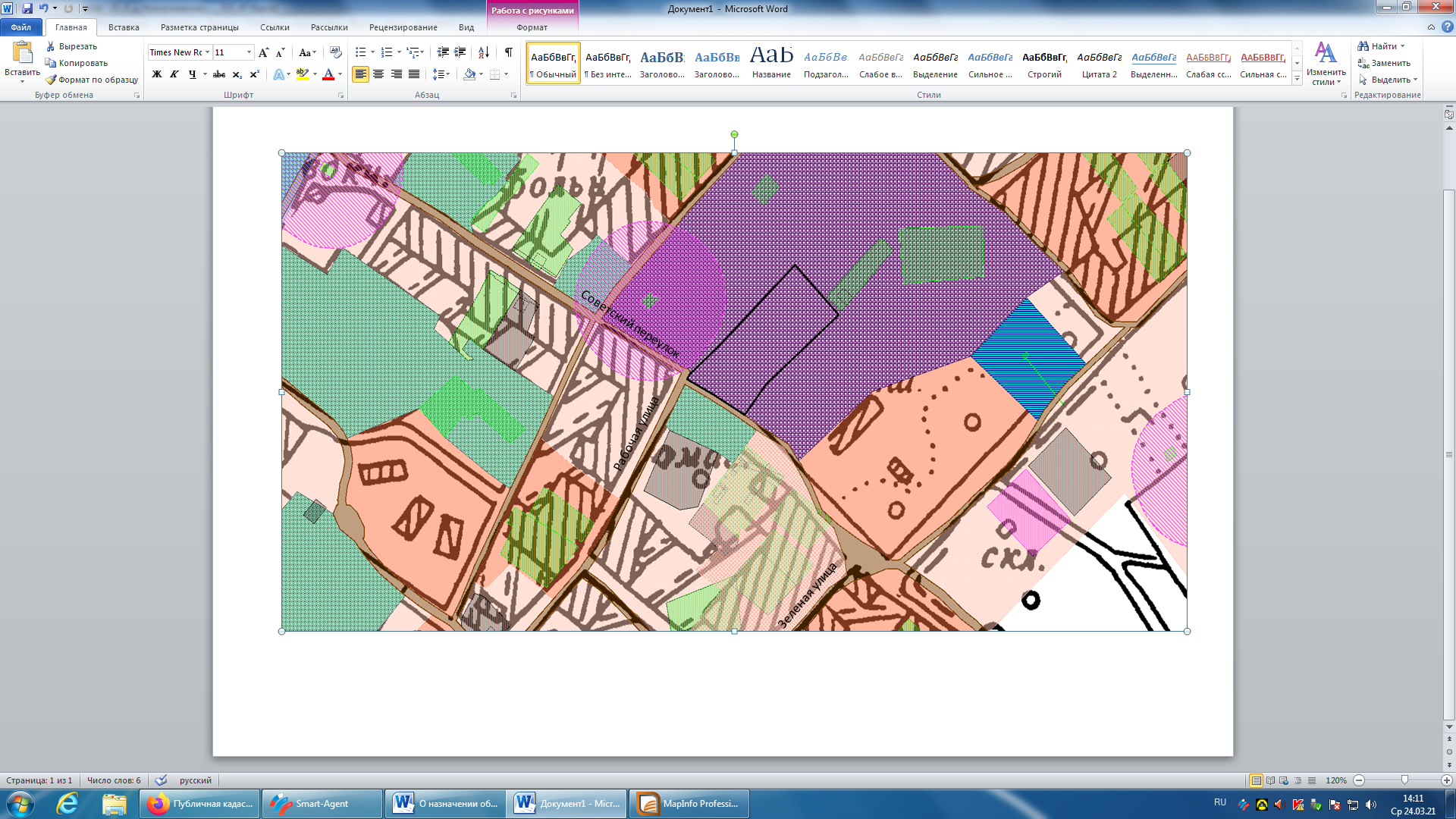 от «29»032021№292Земельный участок, расположенное по адресу: Кемеровская область-Кузбасс, Юргинский муниципальный округ, д. НоворомановоЗемельный участок, расположенное по адресу: Кемеровская область-Кузбасс, Юргинский муниципальный округ, д. НоворомановоЗемельный участок, расположенное по адресу: Кемеровская область-Кузбасс, Юргинский муниципальный округ, д. НоворомановоПлощадь земельного участка: 3673 м2Площадь земельного участка: 3673 м2Площадь земельного участка: 3673 м2Обозначение характерных точек границКоординаты, мКоординаты, мОбозначение характерных точек границXУ1231658101,221292169,742658159,431292226,113658124,331292260,484658073,201292205,465658051,011292189,416658053,901292184,717658065,101292165,008658075,701292144,609658079,001292146,301658101,221292169,74